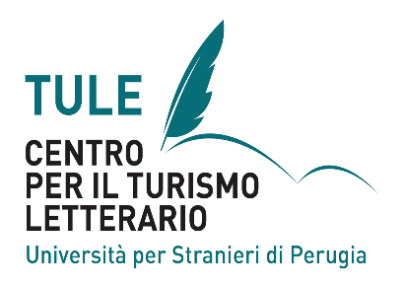 Third International Conference of the TULE CentreMatera and Aliano (Italy)11th-12th October 2024Literary tourism in places of confinement, exile and imprisonmentCall for proposalsThe Centre for Research on Literary Tourism (https://www.unistrapg.it/it/ricerca/ricerca/dipartimenti-e-centri/centro-sul-turismo-letterario-tule ), after the first two International Conferences held at the University for Foreigners of Perugia, Italy, in November 2022, and at the University of Algarve, Portugal, in September 2023, is promoting the third International Conference in Aliano, home of the Carlo Levi Literary Park, with a pre-opening in Matera.The topic of the international conference to be held on 11th and 12th October 2024 is “Literary tourism in places of confinement, exile and imprisonment”. On the afternoon of 10th October, a round table with the Literary Parks of the Basilicata region will take place in Matera, as a pre-opening moment of the conference and as an appointment to gather the participants and then proceed, by bus, to Aliano.With the theme of the conference, linked to the experience of Carlo Levi, an anti-fascist intellectual and writer confined to Aliano, the aim is to examine, through specific cases, how literary tourism developed or could develop in places of confinement, exile and imprisonment.The interventions must concern:- experiences of literary tourism that have developed in places where writers have spent periods of confinement, imprisonment and exile; - new projects for the enhancement of literary spaces linked to places where writers have spent periods of confinement, imprisonment and exile;- literary texts linked to experiences of confinement, exile or imprisonment that can contribute to fostering literary tourism;- travel accounts and biographies of writers who have created (or - suitably exploited - can create) literary tourism products, proposals and itineraries;- analysis of tourism experiences lived by writers in places of exile, imprisonment or confinement that have resulted in literary works;- analysis of literary texts of tourist interest linked to moments of exile or confinement.The theme of literary tourism must be the focus of the interventions, whether it is tourism that is already in existence (and then it will be important to document it, also with numerical and statistical data), or to propose the enhancement and promotion of places of imprisonment, exile and confinement through the presence and works of writers.The speeches, which may be given in Italian, French, Spanish, Portuguese and English, will last 20 minutes each. The texts approved by the Scientific Committee of the TULE Centre and subjected to double anonymous review will be published in the volume with the title of the conference in the TULE Centre's series (Perugia Stranieri University Press), a series with a scientific committee and in open access.Proposals must be sent to tule.literarytourismresearch@gmail.com by May 10th, 2024.PhD students and research fellows must enclose with their application a brief written presentation signed by their tutor.A response on the acceptance of the proposal will be given by May 31th, 2024 by the organisers.The registration fee to attend the conference is € 100 (payment deadline 20th June 2024) or € 150 (late registration after 20th June 2024).This registration fee also covers the costs for the lunches on 11th and 12th October.The proposals submitted (which may be written in Italian, English, French, Spanish or Portuguese) must contain- short curriculum vitae of the proposer (max 100 words)- title of the proposed intervention- abstract of the intervention (max 300 words)The Scientific Committee of the TULE Centre and the International Conference is formed by:Prof. Giovanni Capecchi (University for Foreigners of Perugia, Italy), directorProf. Elena Alexeeva (University of Voronej, Russia)Prof. Lorenzo Bagnoli (University of Milano-Bicocca, Italy)Prof.ssa Rita Salomé Varela Andrade Rodrigues Baleiro (University of Algarve, Portugal)Prof. Rita Capurro (University of Milan-Bicocca, Italy)Prof. Yannick Gouchan (University of Aix-Marseille, France)Prof. Toni Marino (University for Foreigners of Perugia, Italy)Prof. Matteo M. Pedroni (University of Lausanne, Switzerland)Prof. Jordi Arcos Pumarola (CETT - University of Barcelona, Spain)PD Dr. habil. Roberto Ubbidiente (Humboldt-Universität zu Berlin, Germany)Prof. Walter Zidaric (University of Nantes, France).Partners of the TULE Centre are:- The Literary Parks- Aixois Centre for Romance Studies (CAER) of the University of Aix-Marseille- Uniser Pistoia Foundation- Centre for Tourism Research, Development and Innovation (CiTUR)